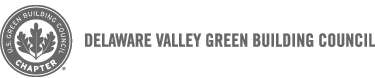 Top of FormWork With Us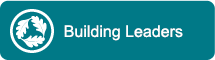 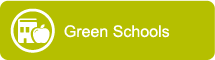 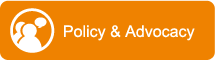 Environmental AccountingGBCI Approved for 1.5 General CEU Hours (Self-Reported)Opportunities can be identified, and action can be taken, by implementing environmental/carbon accounting as part of a sustainability plan. Plans should prioritize actions based on the return on investment for taxpayers and meet energy, water, and waste-reduction targets. An organization’s plan to cut emissions may include making infrastructure improvements, reducing fossil fuel use, and implementing better maintenance practices. At the conclusion of this series and successful completion of the post-module tests, the student will be able to:Describe the value, four goals, and key elements of an effective environmental management system (EMS) program.Explain current international standards for environmental management standards, how they have evolved, and their benefits and limitations.Explain implementation of an environmental management system.Discuss the basic elements of environmental accounting, associated eco-efficiency metrics, and the accounting elements of sustainability planning.Describe the steps used in identifying, calculating, and tracking greenhouse gases in relation with the Green House Gas (GHG) protocol.Module Titles (15 Minutes each):General Environmental Management Systems GuidelinesInternational StandardsEnvironmental Management System ImplementationPlanning for Environmental AccountabilityTracking Carbon EmissionsCost for Environmental Accounting Course: $22REGISTER HEREYou will be contacted directly with a user name and password and directions on accessing your course(s). This may take up to 12 hours if you register between 9:00PM EST and 8:00AM EST or up to 3 days if you register during the weekend.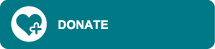 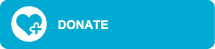 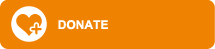 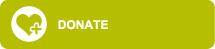 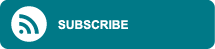 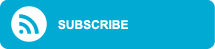 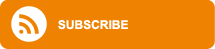 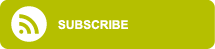 Thank You To Our SupportersSee All Partners    |    Become PartnerLiving Future Partners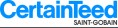 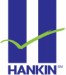 